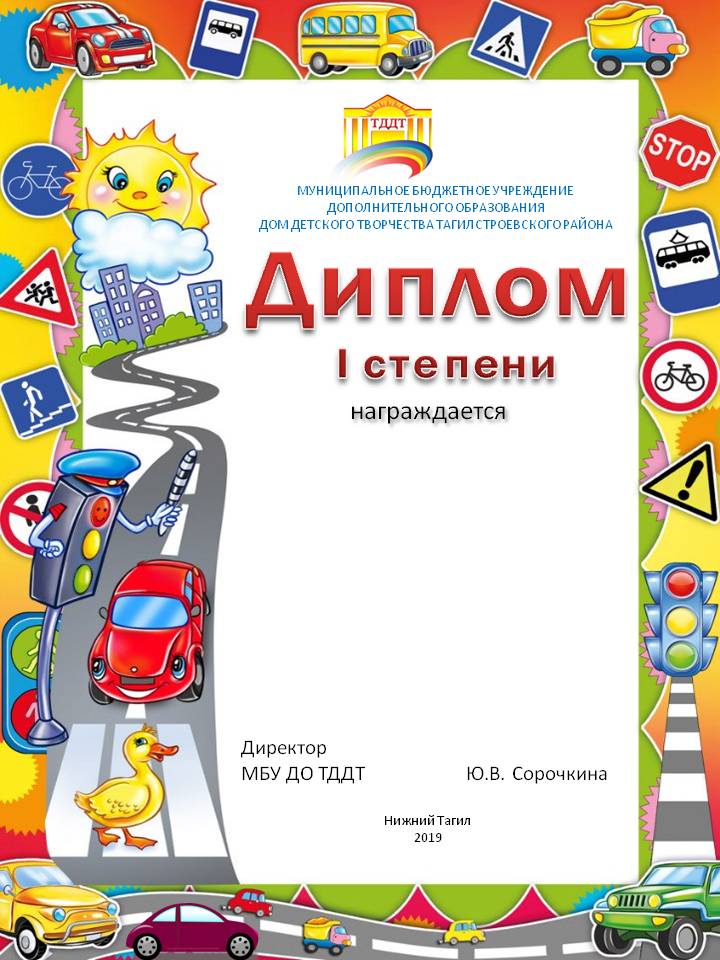 творческий коллектив МБДОУ______ ___________________________________руководитель_________________________________________________________за достигнутые результаты в конкурсе творческих коллективов«Дорожные звёздочки»среди дошкольных образовательных учреждений Тагилстроевского района